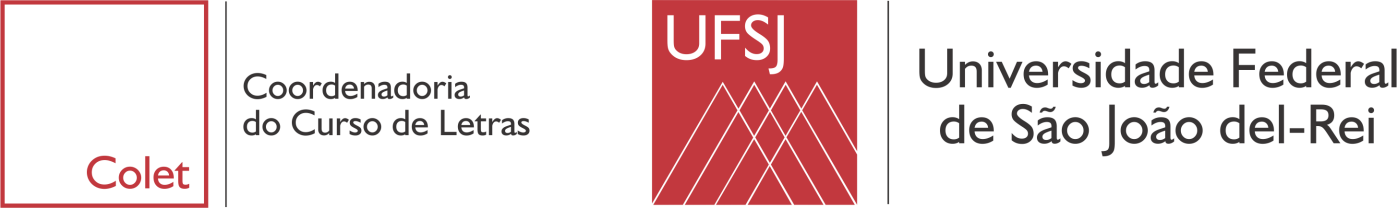 ANEXO 1TERMO DE ORIENTAÇÃO -  1ª. VIA – COLETANEXO 1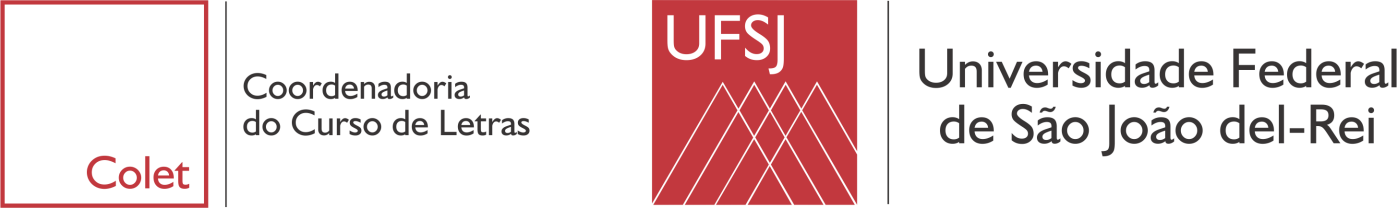 TERMO DE ORIENTAÇÃO -  2ª. VIA – DISCENTE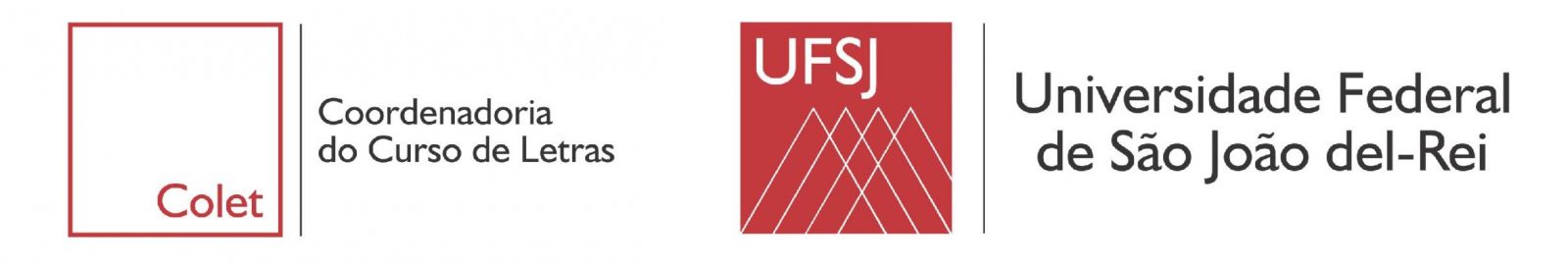 ANEXO 2AVAL DO PROFESSOR ORIENTADOR PARA ENTREGA DO TCCEu, Professor(a)___________________________________________, estou ciente de que o(a) aluno(a) _____________________________está apto(a) a entregar o Trabalho de Conclusão de Curso, realizado sob minha orientação, para ser submetido à avaliação da banca examinadora.Data _____/_____/ 20___     ______________________________________________________                                                                                                       Assinatura do(a) professor(a) orientador(a)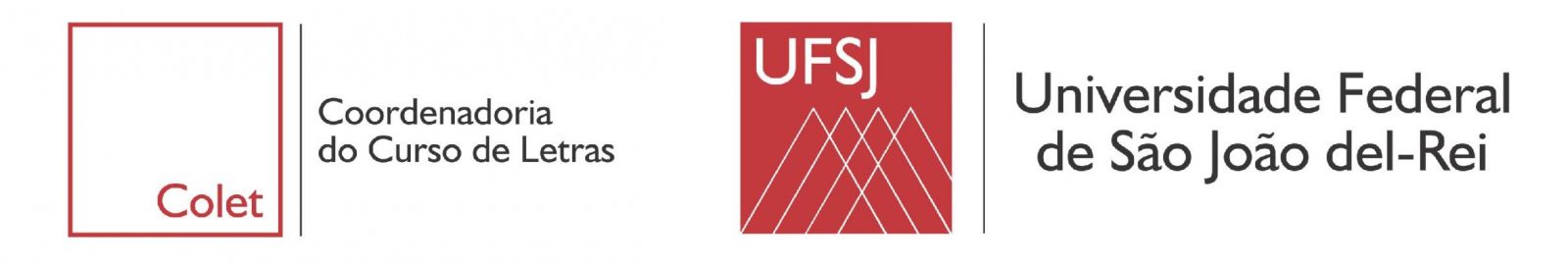 ANEXO 3PLANO DE TRABALHO - TCCParecer do Colegiado do Curso de Letras em       /      /       : ________________________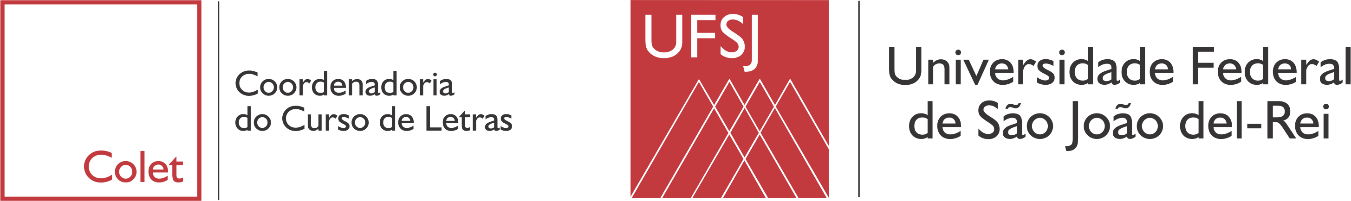 ANEXO 4CAPA E CONTRACAPANOME DO/A AUTOR/ATÍTULO DO TRABALHO(A CAPA DEVE CONTER AUTORIA E TÍTULO DO TRABALHO, DISPOSTOS A CRITÉRIO DO AUTOR. A INCLUSÃO DE OUTROS ELEMENTOS OU DADOS É OPCIONAL)Mês e anoNOME DO/A AUTOR/ATÍTULO DO TRABALHOTrabalho de Conclusão de Curso apresentado à Coordenadoria do Curso de Graduação em Letras, da Universidade Federal de São João del-Rei, como requisito parcial à obtenção do título de Licenciado em Letras. Ênfase: Estudos Literários ou Estudos LinguísticosOrientador(a): São João del-ReiMês e anoALUNO (A):Nº DE MATRÍCULA:1ª OPÇÃO DE ORIENTADOR_______________________________________________________________________________________________________________________________________________________2ª OPÇÃO DE ORIENTADOR_______________________________________________________________1ª OPÇÃO DE ORIENTADOR_______________________________________________________________________________________________________________________________________________________2ª OPÇÃO DE ORIENTADOR_______________________________________________________________DATA _____/_____/ 20___                                       ________________________________________                                                                          Assinatura do(a) aluno(a)DATA _____/_____/ 20___                                       ________________________________________                                                                          Assinatura do(a) aluno(a)Eu, prof(a)__________________________________________________________________, estou ciente deque serei o(a) orientador(a) do Trabalho de Conclusão de Curso  do discente ________________________________________________________________________________________________________________ Eu, prof(a)__________________________________________________________________, estou ciente deque serei o(a) orientador(a) do Trabalho de Conclusão de Curso  do discente ________________________________________________________________________________________________________________ Em reunião do Colegiado do Curso de Letras realizada em ____/___/_____ foi aprovada a escolha do (a) seguinte orientador(a):___________________________________________________________________________/_____/ 20______                                                     ________________________________________________                                                                                               Assinatura do(a) coordenador(a) do Curso de Letras da UFSJEm reunião do Colegiado do Curso de Letras realizada em ____/___/_____ foi aprovada a escolha do (a) seguinte orientador(a):___________________________________________________________________________/_____/ 20______                                                     ________________________________________________                                                                                               Assinatura do(a) coordenador(a) do Curso de Letras da UFSJALUNO (A):Nº MATRÍCULA:1ª OPÇÃO DE ORIENTADOR______________________________________________________________________________________________________________________________________________________2ª OPÇÃO DE ORIENTADOR_______________________________________________________________1ª OPÇÃO DE ORIENTADOR______________________________________________________________________________________________________________________________________________________2ª OPÇÃO DE ORIENTADOR_______________________________________________________________DATA _____/_____/ 20___                                       ________________________________________                                                                                                            Assinatura do(a) aluno(a)DATA _____/_____/ 20___                                       ________________________________________                                                                                                            Assinatura do(a) aluno(a)Eu, prof(a)__________________________________________________________________, estou ciente deque serei o(a) orientador(a) do Trabalho de Conclusão de Curso  do discente ________________________________________________________________________________________________________________ Eu, prof(a)__________________________________________________________________, estou ciente deque serei o(a) orientador(a) do Trabalho de Conclusão de Curso  do discente ________________________________________________________________________________________________________________ Em reunião do Colegiado do Curso de Letras realizada em ____/___/_____ foi aprovada a escolha do (a) seguinte orientador(a):___________________________________________________________________________/_____/20______                                                     ________________________________________________                                                                                              Assinatura do(a) coordenador(a) do Curso de Letras da UFSJEm reunião do Colegiado do Curso de Letras realizada em ____/___/_____ foi aprovada a escolha do (a) seguinte orientador(a):___________________________________________________________________________/_____/20______                                                     ________________________________________________                                                                                              Assinatura do(a) coordenador(a) do Curso de Letras da UFSJDiscente:Discente:Discente:Discente:E-mail: E-mail: E-mail: Matrícula:Docente Orientador:Docente Orientador:Docente Orientador:Docente Orientador:Início das Atividades:Início das Atividades:Previsão de Defesa:Previsão de Defesa:Título Provisório:Título Provisório:Título Provisório:Título Provisório:Problematização, Recorte de Trabalho, Justificativa, Objetivos, Metodologia e Cronograma de ExecuçãoProblematização, Recorte de Trabalho, Justificativa, Objetivos, Metodologia e Cronograma de ExecuçãoProblematização, Recorte de Trabalho, Justificativa, Objetivos, Metodologia e Cronograma de ExecuçãoProblematização, Recorte de Trabalho, Justificativa, Objetivos, Metodologia e Cronograma de ExecuçãoSão João del-Rei,     /     /___________________________________________Discente:___________________________________________Discente:___________________________________________Discente:São João del-Rei,     /     /___________________________________________Docente Orientador:___________________________________________Docente Orientador:___________________________________________Docente Orientador: